Blind Rehabilitation (ANRV)Deployment, Installation, Back-Out, and Rollback Guide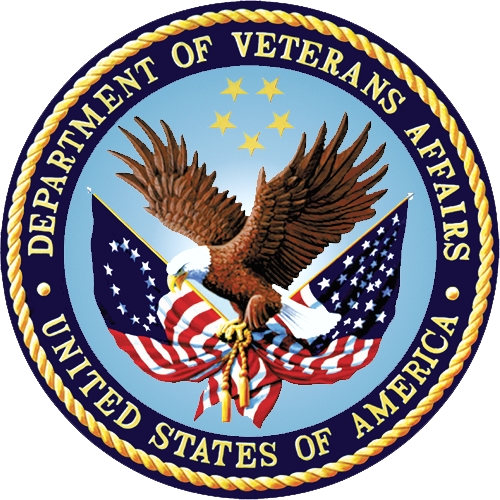 Version 5.1February 2023ANRV*5.1*6Department of Veterans Affairs (VA)Office of Information and Technology (OIT)Revision HistoryWhen updates occur, the Title Page lists the new revised date, and this page describes the changes. Bookmarks link the described content changes to its place within manual. There are no bookmarks for format updates. Page numbers change with each update; therefore, they are not included as a reference in the Revision History.  Artifact Rationale This document describes the Deployment, Installation, Back-out, and Rollback Plan for new products going into the VA Enterprise. The plan includes information about system support, issue tracking, escalation processes, and roles and responsibilities involved in all those activities. Its purpose is to provide clients, stakeholders, and support personnel with a smooth transition to the new product or software, and should be structured appropriately, to reflect particulars of these procedures at a single or at multiple locations.Table of Contents1.	Introduction	11.1.	Purpose	11.2.	Dependencies	11.3.	Constraints	12.	Roles and Responsibilities	13.	Deployment	23.1.	Timeline	23.2.	Site Readiness Assessment	23.2.1.	Deployment Topology (Targeted Architecture)	23.2.2.	Site Information (Locations, Deployment Recipients)	23.2.3.	Site Preparation	33.3.	Resources	33.3.1.	Facility Specifics	33.3.2.	Hardware	33.3.3.	Software	33.3.1.	Adaptive Technology Software for Individual Work Station	33.3.2.	Communications	44.	Patch Installation	44.1.	Pre-Installation and System Requirements	44.2.	Platform Installation and Preparation	44.3.	Download and Extract Files	44.4.	Database Creation	54.5.	Installation Scripts	54.6.	Cron Scripts	54.7.	Access Requirements and Skills Needed for the Installation on the AWS Platform	54.8.	Installation Procedure	54.8.1.	Ear File Deployment	54.8.2.	KIDS Installation	54.9.	Installation Verification Procedure	54.9.1.	KIDS Verification	54.10.	System Configuration	54.11.	System Configuration	64.12.	Database Tuning	65.	Back-Out Procedure	65.1.	Back-Out Considerations	65.1.1.	Load Testing	65.1.2.	User Acceptance Testing	65.1.3.	Back-Out Criteria	65.2.	Back-Out Risks	75.3.	Authority for Back-Out	75.4.	Back-Out Procedure	75.4.1.	Ear File Backout	75.4.2.	KIDS Back-Out	75.5.	Back-out Verification Procedure	75.5.1.	Ear File Back-out Verification	75.5.2.	KIDS Back-out Verification	76.	Rollback Procedure	76.1.	Rollback Considerations	76.2.	Rollback Criteria	76.3.	Rollback Risks	76.4.	Authority for Rollback	86.5.	Rollback Procedure	86.6.	Rollback Verification Procedure	8 List of Tables Table 1: Deployment, Installation, Back-out, and Rollback Roles and Responsibilities	1Table 2: Software Specifications	3Table 3: Associated Patch Files	4Table 4: Routines	5IntroductionThis document describes how to deploy and install the Blind Rehabilitation patch ANRV*5.1*6 web application, as well as how to back-out the product and rollback to a previous version or data set.PurposeThe purpose of this plan is to provide a single, common document that describes how, when, where, and to whom the Blind Rehabilitation web application will be deployed and installed, as well as how it is to be backed out and rolled back, if necessary. The plan also identifies resources, communications plan, and rollout schedule. Specific instructions for installation, back-out, and rollback are included in this document. DependenciesThe Blind Rehabilitation web application requires that Identify and Access Management (IAM), Blind Single Sign-On Internal (SSOi) be provisioned for the application and that users of the application Link any of their existing VistA accounts with IAM’s Link My Account. ANRV*5.1*6 project is for installation on a fully patched Veterans Health Information Systems and Technology Architecture (VistA) system. ConstraintsNot applicable for ANRV*5.1*6.Roles and ResponsibilitiesThe deployment, installation, back-out, and rollback roles and responsibilities are shown in Table 1.Table 1: Deployment, Installation, Back-out, and Rollback Roles and ResponsibilitiesDeployment Server promotion deployment of BRS 5.1.6 by Infrastructure Operations (IO) after ANRV*5.1*6 national release approval.Timeline ANRV*5.1*6 will occur, at the same time for all sites, as a result of the deployment upon approval for national release.Site Readiness Assessment This section discusses the locations that will receive the ANRV*5.1*6 deployment. Deployment Topology (Targeted Architecture)The nationally deployed BRS will be updated to BRS 5.1.6.Site Information (Locations, Deployment Recipients) The IOC sites are:West Palm Beach, FL VAMCAugusta, GA VAMC Site Preparation The ANRV*5.1*6 patch will require a fully patched VistA system.ResourcesNot applicable for ANRV*5.1*6Facility SpecificsNot applicable for ANRV*5.1*6Hardware Not applicable for ANRV*5.1*6Software The following table describes software specifications required at each site prior to deployment.Table 2: Software SpecificationsPlease see the Roles and Responsibilities table in Section 2 above for details about who is responsible for preparing the site to meet these software specifications.Adaptive Technology Software for Individual Work StationBlind Rehabilitation users are responsible for ensuring their adaptive technology software is fully updated (JAWS/ZoomText/etc.). Please contact local desktop support for assistance if needed.Your adherence to the VA Technical Reference Model (TRM) is essential to improving the technical environment within VA. Architecture & Engineering Services (AES), specifically EA, has overall responsibility for the VA TRM and needs your support and cooperation to make it a success. You may access: REDACTED to view approved versions.JAWS 2020 Software enhancements version releases:Enhancements in JAWS 2020.2001.70 (February 2020)Enhancements in JAWS 2020.2003.13 (March 2020)Enhancements in JAWS 2020.2004.66 (April 2020)Enhancements in JAWS 2020.2006.12 (June 2020)Enhancements in JAWS 2020.2008.24 (August 2020)Enhancements in JAWS 2020.2012.9 (December 2020)Enhancements in JAWS 2020.2110.3 (November 2021)The latest patch for JAWS 2020 is:  JAWS 2020.2110.3 Offline 64-bit November 2021.It is recommended that BR staff be updated to JAWS 2023.ZoomText: Recommended version – 2023.x (October 2022).For more info on these releases, please go here: REDACTED and select in the drop-down JAWS 2020.Communications ANRV*5.1*6 will be deployed using the standard method of patch release from the National Patch Module. When ANRV*5.1*6 is released, the National Patch Module will send a notification to all the personnel who have subscribed to those notifications.Patch InstallationPre-Installation and System RequirementsOIT BR Sustainment team to deliver the new ear files to the IO team.REDACTEDPlatform Installation and PreparationNot applicable for ANRV*5.1*6Download and Extract FilesRefer to the ANRV*5.1*6 patch description in FORUM to find related documentation that can be downloaded.The following documents and files can be obtained from the SOFTWARE library:REDACTEDTable : Associated Patch FilesRedacted versions are also available on the VA Software Document Library (VDL):REDACTEDDatabase CreationNot applicable for ANRV*5.1*6Installation ScriptsNo installation scripts are needed for ANRV*5.1*6 installation.Cron ScriptsNot applicable for ANRV*5.1*6Access Requirements and Skills Needed for the Installation on the AWS PlatformBRS 5.1.6 deployment requires an IO web administrator.  Installation ProcedureEar File DeploymentIO team backups the previous ear files.REDACTEDIO team removes the previous ear files.IO team deploys the new ear files.REDACTEDKIDS InstallationNot applicable for ANRV*5.1*6.Installation Verification ProcedureThe bottom right corner of the application login page from the BRS URL should begin with REDACTED.KIDS VerificationNot applicable for ANRV*5.1*6.Table : RoutinesSystem ConfigurationNot applicable for ANRV*5.1*6.System ConfigurationNot applicable for ANRV*5.1*6Database TuningNot applicable for ANRV*5.1*6Back-Out ProcedureThe decision to back-out or rollback software will be a joint decision between development team, VA site/region personnel and other appropriate VA personnel.To request assistance with a back-out, please log a ServiceNow ticket, and state that you're requesting assistance with backing out a patch.AWS Deployment Backout: Since the application is deployed as a Java enterprise archive (EAR), the application will be placed in the REDACTED directory. The version of the application is included in the EAR file. The WebLogic administrator may have unlimited previous versions of the EAR file in the REDACTED directory. However, to conserve space, the Booz Allen team suggests that one previous version be stored. Older versions can be created using GitHub and a build process. Follow the same installation procedure of the WebLogic admin, use the last known good operational state of the EAR software and appropriate platform settings, and undeploy the version of the application that are causing issues.Back-Out ConsiderationsBackout of this patch will be performed only with the concurrence and participation of the appropriate VA site/region personnel. The decision to back out the patch will be a joint decision between VA site/region personnel and other appropriate VA personnel.Load TestingThe load testing is being done during the live testing phase at the test sites.User Acceptance TestingUser Acceptance Testing (UAT) can be provided upon request and outcome of UAT is managed and completed by Booz Allen Hamilton . For User Acceptance Testing details, please contact:•	REDACTED•	REDACTEDBack-Out CriteriaAWS-The product can be backed out if significant issues are experienced during deployment of the EAR or if issues arise during use of the application (regression testing) once made available in the appropriate environment. Back-Out RisksBy backing out the ANRV*5.1*6 patch, corrective actions included with the patch will be removed and an earlier version will be restored. Authority for Back-OutThe Business owner, OIT DevSecOps and Liberty have the authority to request a backout be performed. Back-Out ProcedureEar File BackoutIO team removes the new ear files.REDACTEDIO team deploys the previous ear files.REDACTEDKIDS Back-OutNot applicable for ANRV*5.1*6.Backout of this patch will be performed only with the concurrence and participation of the appropriate VA site/region personnel. The decision to back out the patch will be a joint decision between VA site/region personnel and other appropriate VA personnel.Back-out Verification ProcedureEar File Back-out VerificationThe bottom right corner of the application login page from the BR URL should begin with Build: REDACTED.KIDS Back-out VerificationNot applicable for ANRV*5.1*6.Rollback ProcedureNot applicable for ANRV*5.1*6.Rollback ConsiderationsNot applicable for ANRV*5.1*6.Rollback CriteriaNot applicable for ANRV*5.1*6.Rollback RisksNot applicable for ANRV*5.1*6.Authority for RollbackNot applicable for ANRV*5.1*6.Rollback ProcedureNot applicable for ANRV*5.1*6.Rollback Verification ProcedureNot applicable for ANRV*5.1*6.DateVersionDescriptionAuthor02/20235.1.6Correct dates and typos, modified team from Liberty to Booz Allen, changed deployment instructions in section 3, updated timeline in section 3.1, updated site information in section 3.2.2, updated sections 4.4 and 4.5.  Modified 4.8 with and extra prompt, 4.9 with correct names, 4.10 with an additional note, updated section 5 back-out procedure by deleting confusing verbiage and adding in clearer instructions, updated section 5.1 back-out strategy with clearer instructions. Updated Section 6.5 and 6.6 with clearer instructions and URL  Booz Allen Hamilton12/20225.1.3Patch 2 “Entered in Error”Booz Allen Hamilton10/20225.1.2Patch 1Booz Allen Hamilton8/20225.1Initial ReleaseBooz Allen HamiltonTeamPhase / RoleTasksBooz Allen Hamilton, National Blind Rehabilitation Server, VistA Applications and Office Information & Technology (OIT), Development, Security, and Operations (DevSecOps) and Product Support TeamDeploymentPlan and schedule deployment (including orchestration with vendors)Booz Allen Hamilton, National Blind Rehabilitation Server, VistA Applications and Office Information & Technology (OIT), Development, Security, and Operations (DevSecOps) and Product Support TeamDeployment Determine and document the roles and responsibilities of those involved in the deployment.Booz Allen Hamilton, National Blind Rehabilitation Server, VistA Applications and Office Information & Technology (OIT), Development, Security, and Operations (DevSecOps) and Product Support TeamDeploymentTest for operational readiness VistA Applications and Office Information &Technology (OIT), Development, Security, and Operations (DevSecOps)DeploymentExecute deploymentVistA Applications and Office Information &Technology (OIT), Development, Security, and Operations (DevSecOps) and Product Support TeamBack-outConfirm availability of back-out instructions and back-out strategy (what are the criteria that trigger a back-out) VistA Applications and Office Information &Technology (OIT), Development, Security, and Operations (DevSecOps) and Product Support TeamPost DeploymentHardware, Software and System SupportRequired SoftwareA fully patched VistA systemFileDescriptionANRV_5_1_6_RN.docxANRV_5_1_6_RN.pdfBlind Rehabilitation (BR) Release 5.1.6 Release NotesANRV_5_1_6_UM.docxANRV_5_1_6_UM.pdfBR User ManualANRV_5_1_6_DIBRG.docxANRV_5_1_6_DIBRG.pdfBR Deployment, Installation, Back-out, and Rollback GuideANRV_5_1_6_CIG.docxANRV_5_1_6_CIG.pdfBR Centralized Server Installation/Implementation GuideRoutineBefore ChecksumAfter ChecksumPatch ListN/A